FFESSM CODEP VAL D’Oise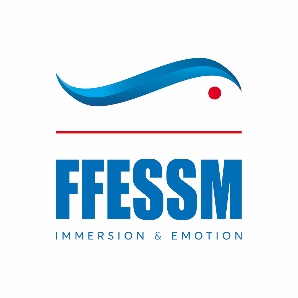 ASSOCIATION DECLAREE - LOI du 1 er JUILLET 1901Siège social : 42, rue de Paris – 95130 FRANCONVILLE   											Franconville, le 2 juin 2019Madame, Monsieur le Président,Tu trouveras ci-dessous le calendrier de formation Initiateur organisée par le CODEP 95 sur la saison 2019-2020. Comme chaque année, la formation comporte d’une part un stage intial de 2 jours, et d’autre part des rendez-vous intermédiaires pour accompagner le stagiaire lors de son stage pédagogique et notamment le préparer au format spécifique de l’examen. Selon leurs disponibilités et (leur envie), nous serions heureux de pouvoir compter sur le ou les tuteurs de ton club lors de ces différents rendez-vous. Un stage initial aura lieu au siège du CODEP 95, 42 rue de Paris – 95130 Franconville aux dates suivantes : 			Samedi 12 et Dimanche 13 octobre 2019		de 9 h00 à 17 h 00Les rendez-vous intermédiaires se dérouleront à la Piscine du Val du Parisis à Herblay de 8h à 9h, puis au gymnase des Beauregards à Herblay de 9h30 à 11h30. La date du 30 novembre (9h-12h et/ou 13h-16h) sera spécifiquement réservée à la pédagogie organisationnelle : L’examen aura lieu un dimanche de mai ou juin 2020 à Sarcelles (Date à préciser).Pour rappel, les conditions de candidature sont : - 18 ans- 12 plongées en autonomie après le niveau 2 (certifiées par le tuteur)- posséder le RIFAP (carte plastique obligatoire)- feuille d’inscription signée par le Président du clubLa Commission Technique se joint à moi et te prie de croire en notre dévouement fédéral le plus sincère. Nicolas LeveauResponsable du stagePS: retourner l’inscription et les photocopies de documents avant le 30 septembre 2019 à Nicolas Leveau – 1 rue Paul Doumer – 95520 Osny. Mail : nicolas.leveau@apsyn.fr – tel. 06 12 41 02 43 (pour prévenir tout aléas de courrier, une confirmation par mail est souhaitable).FFESSM CODEP VAL D’OiseASSOCIATION DECLAREE - LOI du 1 er JUILLET 1901Siège social : 42, rue de Paris – 95130 FRANCONVILLEBULLETIN D’INSCRIPTION AU STAGE D’INITIATEUR CLUB 2019/2020Nom et prénom du stagiaire :		Date de naissance :	Lieu de naissance :	Adresse :				Téléphone :	E-mail :		Club d’appartenance :	Numéro du club :	Numéro de licence fédérale 2020 :	 Date et lieu de passage du plongeur niveau 2 ou 3 :	Possédez-vous le diplôme plongeur niveau 4 ? :	 Si oui, n° de diplôme :	Tuteur :	Tél :	Email :	 Taille de T-Shirt (XS, S, M, L, XL, XXL)	Stage initial des 12 & 13 octobre 2019		Montant (Chèque à l’ordre de « CODEP 95 de Plongée ») :Pour le stage CODEP 95, joindre au formulaire d’inscription (les candidats aux examens finaux seul doivent venir avec l’ensemble des documents nécessaires à leur présentation) :Le candidat remplit les conditions d’inscription. Il participera au stage de formation d’initiateur et se présentera à l’examen final.  Nom et Signature obligatoire du Président de club					Signature du candidatPS: retourner l’inscription et les photocopies de documents avant le 30 septembre 2019 à Nicolas Leveau – 1 rue Paul Doumer – 95520 Osny. Mail : nicolas.leveau@apsyn.fr – tel. 06 12 41 02 43 (pour prévenir tout aléas de courrier, une confirmation par mail est souhaitable).30 novembre 2019 (Uniquement Orga)7 décembre 201918 janvier 20201 février 202029 février 202030 novembre 2019 (Uniquement Orga)7 décembre 201918 janvier 20201 février 202029 février 202014 mars 202028 mars 202025 avril 202016 mai 2020Examen final seulJuin 2020 (date à confirmer)Examen final seulJuin 2020 (date à confirmer)Examen final seulJuin 2020 (date à confirmer)Stage CODEP 95 (Repas stage initial non inclus)Stage CODEP 95 (Repas stage initial non inclus)Stage CODEP 95 (Repas stage initial non inclus)Club CODEP 95Club non CODEP 95Ancien Candidat CODEP 95Club CODEP 95Club non CODEP 95Ancien candidat CODEP 95 (hors stage initial)  50 €  70 € 0 € 170 € 250 € 0 € 	Copie de la licence 2020 
(Licence 2019 pour le stage initial puis licence 2020 à réception)	Copie du RIFAP (carte plastique obligatoire) 	Pour les N2, copie de l’attestation de 12 plongées en autonomie (signée par votre tuteur de stage) 	Feuille d’inscription signée par le Président du club	Copie du diplôme N2, N3 ou N4	Copie du CACI autorisant l’examen initiateur (moins d’1 an pour l’examen)